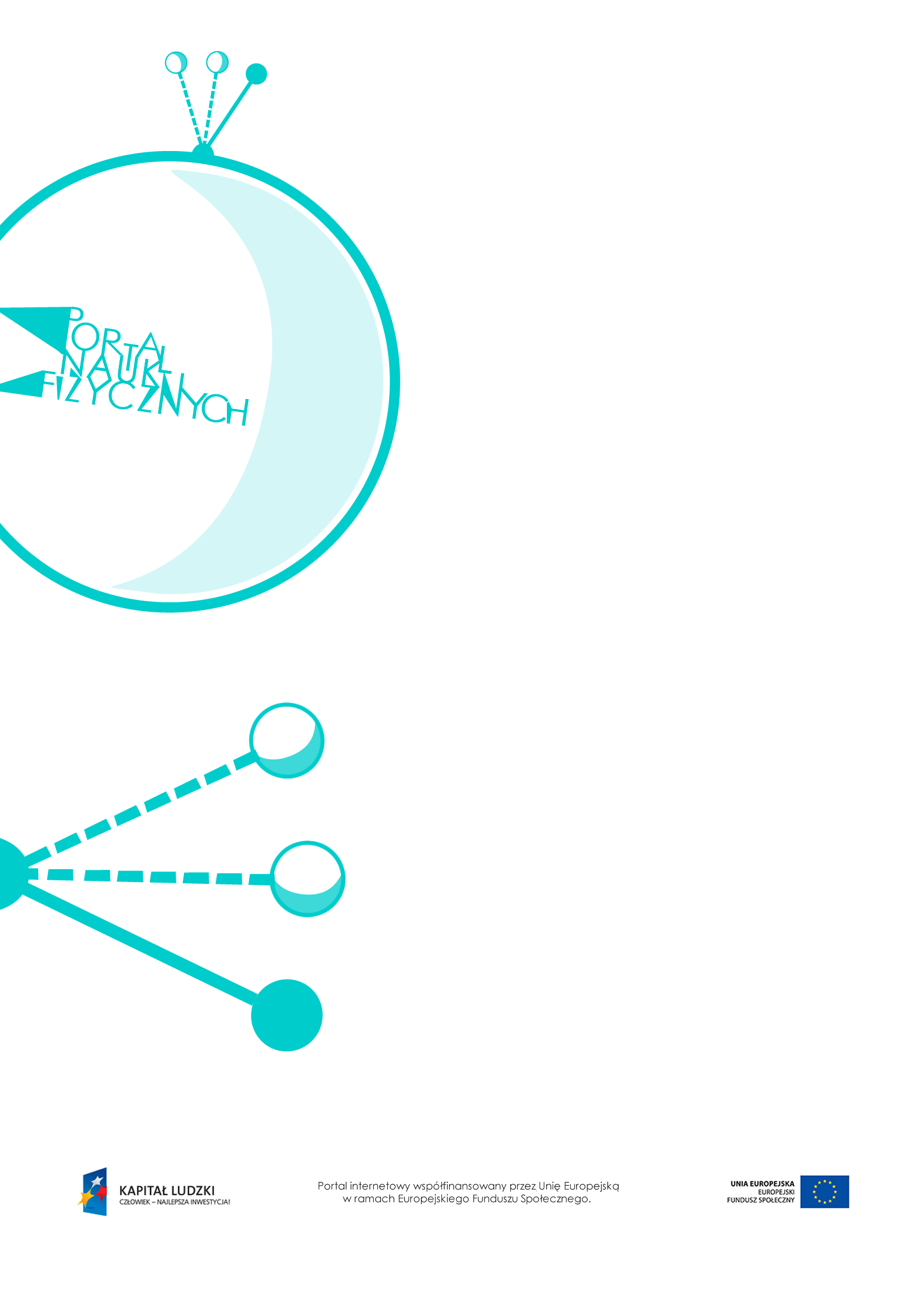 Fale mechaniczneFale mechaniczne – scenariusz lekcjiCzas: 90 minutCele ogólne:Wprowadzenie pojęcia fali mechanicznej i pojęć służących do jej opisu.Demonstracja fal harmonicznych.Wprowadzenie pojęć fal poprzecznych i fal podłużnych.Cele szczegółowe – uczeń:opisuje mechanizm przekazywania drgań z jednego punktu ośrodka do drugiego w przypadku fal na napiętej linie,wyodrębnia ruch falowy (fale mechaniczne) z kontekstu, wskazuje czynniki istotne i nieistotne dla wyniku doświadczenia,demonstruje wytwarzanie fal na sznurze i na powierzchni wody,opisuje przebieg i wynik przeprowadzonego doświadczenia, wyjaśnia rolę użytych przyrządów, wykonuje schematyczny rysunek obrazujący układ doświadczalny,posługuje się pojęciami: amplitudy, okresu i częstotliwości, prędkości i długości fali, do opisu fal harmonicznych,stosuje w obliczeniach związki między okresem, częstotliwością, prędkością i długością fali, rozróżnia wielkości dane i szukane, szacuje rząd wielkości spodziewanego wyniku, a na tej podstawie ocenia wartości obliczanych wielkości fizycznych, zapisuje wynik obliczenia fizycznego jako przybliżony (z dokładnością do 2–3 cyfr znaczących),odróżnia fale podłużne od fal poprzecznych, wskazując odpowiednie przykłady,opisuje mechanizm rozchodzenia się fal podłużnych i fal poprzecznych.Metody:pokaz,obserwacje,dyskusja,pogadanka,rozwiązywanie zadań.Formy pracy:praca zbiorowa (z całą klasą),praca indywidualna.Środki dydaktyczne:przyrządy do doświadczeń: sznur, wstążka, szklana wanienka, korek, sprężyna, nitka, statywy,symulacja „Fala na sznurze”,http://phet.colorado.edu/sims/wave-on-a-string/wave-on-a-string_en.html,animacja „Impuls falowy”, plansza „Fala na sznurze”,animacja „Sinusoidalna fala biegnąca”, plansza „Fala poprzeczna”,plansza „Fala podłużna”,animacja „Fale podłużne”, plansza „Fale na wykresach”,„Zadania”,plansza „Pytania sprawdzające”.Przebieg lekcjiPytania sprawdzającePosługując się przykładem, wyjaśnij, co nazywamy impulsem falowym. Wyjaśnij, jaką wielkość nazywamy prędkością fali.Wyjaśnij znaczenie pojęć:a) amplituda fali,b) okres fali,c) częstotliwość fali,d) długość fali.Wyjaśnij, czym fale poprzeczne różnią się od fal podłużnych.Omów związek między:a) długością fali  a okresem T,b) długością fali  a częstotliwością f.Czynności nauczyciela i uczniówUwagi, wykorzystanie środków dydaktycznychWprowadzenie do tematu – przypomnienie wiadomości o ruchu drgającym i pojęciach służących do jego opisywania: częstotliwości, okresie drgań itd.Ważne jest przypomnienie, że ruch drgający odbywa się po tym samym torze, tam i z powrotem.Pokaz doświadczenia ilustrującego rozchodzenie się fali na sznurze (lub wężu, linie).Omówienie obserwacji.Przykład doświadczeniaJeden koniec sznura mocujemy do ściany; sznur naprężamy, a następnie uderzamy weń ręką.Odkształcenie zrobione ręką podczas uderzenia przemieszcza się szybko wzdłuż sznura.Dyskusja- W którą stronę przemieszcza się powstały w doświadczeniu impuls falowy?- Jaki ruch wykonuje sznur?Powtórzenie wcześniejszego doświadczenia – ze wstążką przywiązaną pośrodku sznura.Dyskusja – sprawdzamy, czy uczniowie poprawnie opisują ruch.Należy dokładnie wyjaśnić, że przemieszczeniu wzdłuż sznura ulega tylko impuls falowy, a sam sznur wykonuje jedynie ruchy w górę i w dół.Wykorzystanie symulacji „Fala na sznurze”, http://phet.colorado.edu/sims/wave-on-a-string/wave-on-a-string_en.html.Wykorzystanie animacji „Impuls falowy”.Wykonanie doświadczenia po raz kolejny – wytwarzamy ciąg impulsów falowych.Przykład doświadczeniaJeden koniec sznura mocujemy do ściany; sznur naprężamy, a następnie rytmicznie poruszamy nim w górę i w dół.Omówienie wyglądu powstałej w ten sposób fali na sznurze.Wprowadzenie pojęcia fali harmonicznej.Wykorzystanie planszy „Fala na sznurze”.Zdolniejszym uczniom można wyjaśnić znaczenie pojęć fali biegnącej i fali sinusoidalnej. Wykorzystanie animacji „Sinusoidalna fala biegnąca”.Pokaz doświadczeń pokazujących rozchodzenie się impulsu falowego oraz powstawanie fali na wodzie.Przykład doświadczeniaDo szklanej wanienki wlewamy wodę i w stałym tempie uderzamy palcem w jej powierzchnię.Na powierzchni wody można umieścić korek, który podczas drgań będzie się poruszał ruchem drgającym w górę i w dół.Wprowadzenie i wyjaśnienie znaczenia pojęcia fali mechanicznej na podstawie obserwacji wcześniejszych doświadczeń.Fala mechaniczna to rozchodzące się drgania ośrodka przekazujące energię drgań od źródła fali do kolejnych cząsteczek ośrodka.Fala rozchodzi się w danym ośrodku, choć jego cząsteczki wykonują jedynie drgania i nie przemieszczają się wraz z falą.Fala mechaniczna rozchodzi się tylko w ośrodkach sprężystych; nie rozchodzi się więc np. w plastelinie.Wprowadzenie i omówienie pojęcia fali poprzecznej na przykładach fal na sznurze i w wodzie.Fala poprzeczna to fala, w której kierunek drgań cząsteczek ośrodka jest prostopadły do kierunku rozchodzenia się fali. Wykorzystanie planszy „Fala poprzeczna”.Wykorzystanie symulacji „Fala na sznurze”, http://phet.colorado.edu/sims/wave-on-a-string/wave-on-a-string_en.html.Pokaz doświadczenia ilustrującego rozchodzenie się fali podłużnej.Przykład doświadczeniaDługą sprężynę wieszamy na nitce i ściskamy kilka jej pierwszych zwojów, a następnie puszczamy je.ObserwacjeRozrzedzenie lub zgęszczenie zwojów sprężyny biegnie wzdłuż jej długości.Wprowadzenie i omówienie pojęcia fali podłużnej.Fala podłużna to fala, w której drgania cząsteczek ośrodka są równoległe do kierunku przemieszczania się fali.Wykorzystanie planszy „Fala podłużna”.Dla zdolniejszych uczniów – animacja ukazująca fale podłużne (wraz z trudniejszymi przypadkami) – „Fale podłużne”.Wprowadzenie i omówienie pojęć i wzorów opisujących fale mechaniczne.Należy wprowadzić następujące pojęcia:- amplituda fali – oznaczana symbolem A, czyli największe wychylenie z położenia równowagi cząsteczek ośrodka, w którym rozchodzi się fala;- długość fali – oznaczana symbolem , czyli odległość, jaką fala przebywa w czasie, gdy jedna cząsteczka ośrodka wykonuje jedno pełne drgnienie;- okres fali – oznaczany T, czyli czas, w jakim dowolna cząsteczka ośrodka wykonuje jedno pełne drgnienie.Prędkość rozchodzenia się fali w ośrodku jednorodnym jest stała, więc fala porusza się ruchem jednostajnym, a jej prędkość można obliczyć ze wzoru:.Jeśli zamiast s do wzoru podstawimy ,a zamiast t – okres T, otrzymamy wzór na prędkość fali:.Ponadto można zamienić T na częstotliwość f – zgodnie ze wzorem ; otrzymamy wówczas wzór na prędkość fali: .Ćwiczenie rysowania i odczytywania wykresów opisujących fale.Warto pokazać parę przykładów wykresów i sposobu odczytywania z nich długości, okresu fali oraz amplitudy. Wykorzystanie planszy „Fale na wykresach”.Rozwiązywanie zadań.Rozwiązywanie zadań – obliczenia z wykorzystaniem wzorów: oraz .Przykładowe zadania – „Zadania”.Podsumowanie lekcji.Zadanie uczniom pytań sprawdzających wiedzę zdobytą na lekcji – „Pytania sprawdzające”.